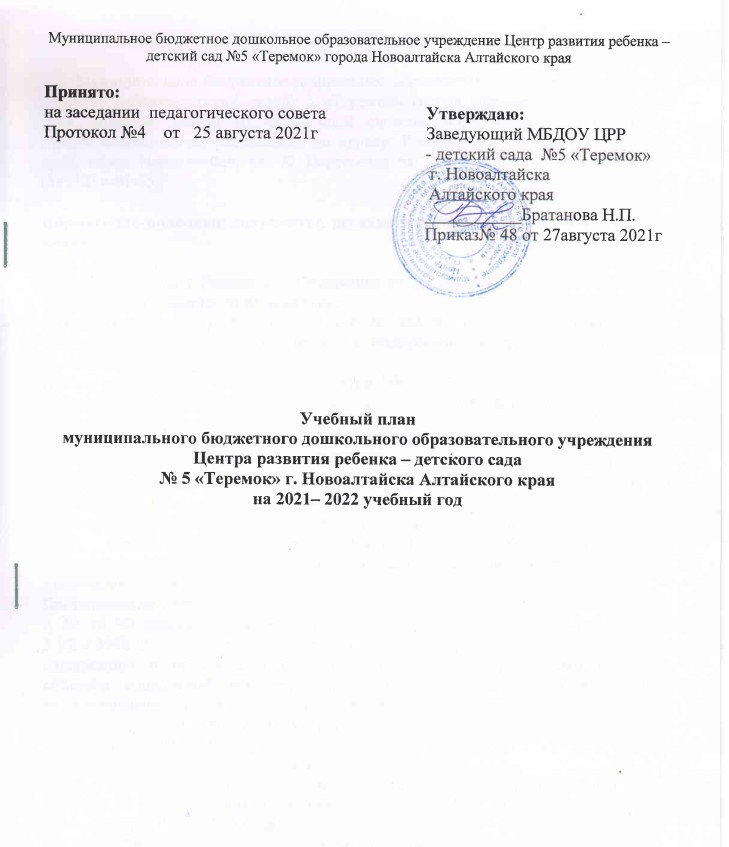 Пояснительная запискаМуниципальное бюджетное дошкольное образовательное учреждение Центр развития ребёнка-детский сад № 5 «Теремок» города Новоалтайска Алтайского края, является звеном муниципальной системы образования Администрации города Новоалтайска, расположен по адресу: Российская Федерация, Алтайский край, город Новоалтайск, ул. 22 Партсьезда 6а, телефон 8 (38532) 4-91-64 и 8 (38532) 4-91-65.Нормативно-правовые документы, регламентирующие составление учебного плана.Федеральный закон Российской Федерации от 29 декабря 2012г. №273-ФЗ «Об образовании в Российской Федерации»;Федеральный закон от 31 июля 2020 г. № 304–ФЗ «О внесении изменений в Федеральный закон «Об образовании в Российской Федерации» по вопросам воспитания обучающихся»Приказ министерства образования и науки РФ от 17 октября 2013г. №1155 «Об утверждении федерального государственного образовательного стандарта дошкольного образования»;- Приказ Министерства просвещения Российской Федерации от 31.07.2020 №373 «Об утверждении Порядка организации и осуществления образовательной деятельности по основным общеобразовательным программам - образовательным программам дошкольного образования" Постановление Главного государственного санитарного врача РФ от 28 сентября 2020г. №28 «Об утверждении СанПиН 2.4.1.3648-20», «Санитарно-эпидемиологические требования к организациям воспитания и обучения, отдыха и оздоровления детей и молодежи».Постановление Главного государственного санитарного врача РФ от 24 марта 2021 г. № 10 "О внесении изменений в санитарно-эпидемиологические правила СП 3.1/2.4.3598-20 "Санитарно-эпидемиологические требования к устройству, содержанию и организации работы образовательных организаций и других объектов социальной инфраструктуры для детей и молодежи в условиях распространения новой коронавирусной инфекции (COVID-19)", утвержденные постановлением Главного государственного санитарного врача Российской Федерации от 30.06.2020 N 16"Лицензия на образовательную деятельность;Устав муниципального бюджетного дошкольного образовательного учреждения Центра развития ребёнка-детского сада № 5 «Теремок» города Новоалтайска Алтайского края.МБДОУ ЦРР №5 работает в режиме пятидневной рабочей недели. В МБДОУ ЦРР №5 функционирует 6 групп:- младшая группа (3-4 года) – 2 группы- средняя группа (4-5 лет) -1группа;- старшая группа (5-6 л) – 1 группа;- подготовительная к школе группа (6-7 л) – 1 группа.-старше – подготовительная ТНР (5-7 лет)Учебный план МБДОУ составлен в соответствии с основной общеобразовательной программой МБДОУ и включает в себя реализацию основной образовательной программы дошкольного образования ОТ РОЖДЕНИЯ ДО ШКОЛЫ / Под ред. Н. Е. Вераксы, Т. С. Комаровой, М. А. Васильевой — М.: МОЗАИКА-СИНТЕЗ, 2016.Учебный план групп общеразвивающей направленности определяет основные образовательные направления, их распределение с учётом специфики обучения детей от 4 до 7 лет и с учётом   максимально допустимой нагрузки часов при пятидневном посещении.Обязательная часть образовательной ПрограммыЧасть, формируемая участниками образовательных отношений (неделя/год)** 0,5 – ООД проводится 1 раз в 2 недели. ООД – лепка чередуется с аппликациейУчебный план для групп компенсирующей направленности составлен на основе Комплексной образовательной программы дошкольного образования для детей с тяжелыми нарушениями речи (общим недоразвитием речи) с 3 до 7 лет. ФГОС / Н.В. Нищева. - СПб: Детство-Пресс, 2016. – 240 с.Учебный план группы компенсирующей направленности определяет основные образовательные направления, их распределение с учётом специфики обучения детей от 5 до 7 лет с общим недоразвитием речи и с учётом максимально допустимой нагрузки часов при пятидневном посещении.** 0,5 – ООД проводится 1 раз в 2 недели. ООД – лепка чередуется с аппликациейВзаимодействие взрослого с детьми в различных видах деятельностиВ середине непрерывной образовательной деятельности статистического характера проводятся физкультурные минутки.Перерывы между периодами непрерывной образовательной деятельности - не менее 10 минут.На самостоятельную деятельность детей 3-7 лет (игры, подготовка к образовательной деятельности, личная гигиена) в режиме дня должно отводиться не менее 3-4 часов.Учебный план обсуждается и принимается Педагогическим советом и утверждается приказом заведующего до начала учебного года. Все изменения, вносимые МБДОУ ЦРР №5 в календарный учебный график, утверждаются приказом заведующего и доводятся до всех участников образовательного процесса.Изменения в учебном плане возможны по причинам:низкой температуры в помещениях, если температура становится ниже +18 градусов по Цельсию;превышение порога заболеваемости. Карантин может быть объявлен при превышении эпидемического порога заболеваемости в 25% от общего количества воспитанников.Летний оздоровительный период с 1 июня 2022 г. по 31 августа 2022г. (летний период) имеют свою специфику: образовательная деятельность проводится художественно- эстетической и физкультурно-оздоровительной направленности.НОД младшая  младшая  младшая средняясредняясредняястаршая старшая старшая Подготовительная Подготовительная Подготовительная НОДпериодичность периодичность периодичность периодичностьпериодичностьпериодичностьпериодичность периодичность периодичность периодичность периодичность периодичность в неделюв месяцв годв неделюв месяцв годв неделюв месяцв годв неделюв месяцв годв годФизическая культура в зале287228722872287272Физическая культура на улице 143614361436143636Ознакомление с окружающим миром143614361436143636ФЭМП143614361436287272Развитие речи143614361436143636Рисование143614362872287272ЛепкаАппликация0,5/ 0,52/218/180,5/ 0,52/218/180,5/ 0,52/218/180,5/ 0,52/218/1818/18Музыка287228722872287272Итого 1040360104036011443961248432432НОД младшая  младшая  младшая средняясредняясредняясредняясредняястаршая старшая старшая старшая старшая старшая старшая Подготовительная Подготовительная Подготовительная Подготовительная Подготовительная Подготовительная НОДпериодичность периодичность периодичность периодичностьпериодичностьпериодичностьпериодичностьпериодичностьпериодичность периодичность периодичность периодичность периодичность периодичность периодичность периодичность периодичность периодичность периодичность периодичность периодичность в неделюв месяцв годв неделюв месяцв годв годв годв неделюв месяцв годв годв годв годв годв неделюв месяцв месяцв месяцв месяцв годОбучение грамоте 1436363636361444436итого вар части 144383838381444438Итого 104036010403603603601248484324324324321352525252468Взаимодействие взрослого с детьми в различных видах деятельностиВзаимодействие взрослого с детьми в различных видах деятельностиВзаимодействие взрослого с детьми в различных видах деятельностиВзаимодействие взрослого с детьми в различных видах деятельностиВзаимодействие взрослого с детьми в различных видах деятельностиВзаимодействие взрослого с детьми в различных видах деятельностиВзаимодействие взрослого с детьми в различных видах деятельностиВзаимодействие взрослого с детьми в различных видах деятельностиВзаимодействие взрослого с детьми в различных видах деятельностиВзаимодействие взрослого с детьми в различных видах деятельностиВзаимодействие взрослого с детьми в различных видах деятельностиВзаимодействие взрослого с детьми в различных видах деятельностиВзаимодействие взрослого с детьми в различных видах деятельностиВзаимодействие взрослого с детьми в различных видах деятельностиВзаимодействие взрослого с детьми в различных видах деятельностиВзаимодействие взрослого с детьми в различных видах деятельностиВзаимодействие взрослого с детьми в различных видах деятельностиВзаимодействие взрослого с детьми в различных видах деятельностиВзаимодействие взрослого с детьми в различных видах деятельностиВзаимодействие взрослого с детьми в различных видах деятельностиВзаимодействие взрослого с детьми в различных видах деятельностиВзаимодействие взрослого с детьми в различных видах деятельностимладшая младшая младшая младшая средняясредняясредняясредняясредняясредняястаршаястаршаястаршаястаршаяподготовительнаяподготовительнаяподготовительнаяподготовительнаяЧтение художественной литературыЧтение художественной литературыЧтение художественной литературыЧтение художественной литературыежедневноежедневноежедневноежедневноежедневноежедневноежедневноежедневноежедневноежедневноежедневноежедневноежедневноежедневноежедневноежедневноежедневноежедневноКонструктивно-модельная деятельностьКонструктивно-модельная деятельностьКонструктивно-модельная деятельностьКонструктивно-модельная деятельностьежедневноежедневноежедневноежедневноежедневноежедневноежедневноежедневноежедневноежедневноежедневноежедневноежедневноежедневноежедневноежедневноежедневноежедневноИгровая деятельностьИгровая деятельностьИгровая деятельностьИгровая деятельностьежедневноежедневноежедневноежедневноежедневноежедневноежедневноежедневноежедневноежедневноежедневноежедневноежедневноежедневноежедневноежедневноежедневноежедневноОбщение при проведении режимных моментовОбщение при проведении режимных моментовОбщение при проведении режимных моментовОбщение при проведении режимных моментовежедневноежедневноежедневноежедневноежедневноежедневноежедневноежедневноежедневноежедневноежедневноежедневноежедневноежедневноежедневноежедневноежедневноежедневноДежурстваДежурстваДежурстваДежурстваежедневноежедневноежедневноежедневноежедневноежедневноежедневноежедневноежедневноежедневноежедневноежедневноежедневноежедневноПрогулкиПрогулкиПрогулкиПрогулкиежедневноежедневноежедневноежедневноежедневноежедневноежедневноежедневноежедневноежедневноежедневноежедневноежедневноежедневноежедневноежедневноежедневноежедневноСамостоятельная деятельность детейСамостоятельная деятельность детейСамостоятельная деятельность детейСамостоятельная деятельность детейСамостоятельная деятельность детейСамостоятельная деятельность детейСамостоятельная деятельность детейСамостоятельная деятельность детейСамостоятельная деятельность детейСамостоятельная деятельность детейСамостоятельная деятельность детейСамостоятельная деятельность детейСамостоятельная деятельность детейСамостоятельная деятельность детейСамостоятельная деятельность детейСамостоятельная деятельность детейСамостоятельная деятельность детейСамостоятельная деятельность детейСамостоятельная деятельность детейСамостоятельная деятельность детейСамостоятельная деятельность детейСамостоятельная деятельность детеймладшая младшая младшая средняясредняясредняясредняясредняясредняястаршаястаршаястаршаястаршаястаршаястаршаяподготовительная подготовительная подготовительная Самостоятельная играСамостоятельная играСамостоятельная играСамостоятельная играежедневноежедневноежедневноежедневноежедневноежедневноежедневноежедневноежедневноежедневноежедневноежедневноежедневноежедневноежедневноежедневноежедневноежедневноСамостоятельная  деятельность детей  в центрах развитияСамостоятельная  деятельность детей  в центрах развитияСамостоятельная  деятельность детей  в центрах развитияСамостоятельная  деятельность детей  в центрах развитияежедневноежедневноежедневноежедневноежедневноежедневноежедневноежедневноежедневноежедневноежедневноежедневноежедневноежедневноежедневноежедневноежедневноежедневноПознавательно-исследовательская деятельностьПознавательно-исследовательская деятельностьПознавательно-исследовательская деятельностьПознавательно-исследовательская деятельностьежедневноежедневноежедневноежедневноежедневноежедневноежедневноежедневноежедневноежедневноежедневноежедневноежедневноежедневноежедневноежедневноежедневноежедневноОздоровительная работа Оздоровительная работа Оздоровительная работа Оздоровительная работа Оздоровительная работа Оздоровительная работа Оздоровительная работа Оздоровительная работа Оздоровительная работа Оздоровительная работа Оздоровительная работа Оздоровительная работа Оздоровительная работа Оздоровительная работа Оздоровительная работа Оздоровительная работа Оздоровительная работа Оздоровительная работа Оздоровительная работа Оздоровительная работа Оздоровительная работа Оздоровительная работа младшая младшая младшая средняясредняясредняясредняясредняясредняясредняясредняястаршаястаршаястаршаястаршаястаршаяподготовительная подготовительная Утренняя гимнастика Утренняя гимнастика Утренняя гимнастика Утренняя гимнастика ежедневноежедневноежедневноежедневноежедневноежедневноежедневноежедневноежедневноежедневноежедневноежедневноежедневноежедневноежедневноежедневноежедневноежедневноКомплексы закаливающих процедурКомплексы закаливающих процедурКомплексы закаливающих процедурКомплексы закаливающих процедурежедневноежедневноежедневноежедневноежедневноежедневноежедневноежедневноежедневноежедневноежедневноежедневноежедневноежедневноежедневноежедневноежедневноежедневноГигиенические  процедурыГигиенические  процедурыГигиенические  процедурыГигиенические  процедурыежедневноежедневноежедневноежедневноежедневноежедневноежедневноежедневноежедневноежедневноежедневноежедневноежедневноежедневноежедневноежедневноежедневноежедневноНОД                       Старшая группа с ОНР Подготовительная к школе группа с ОНР                        Старшая группа с ОНР Подготовительная к школе группа с ОНР                        Старшая группа с ОНР Подготовительная к школе группа с ОНР                        Старшая группа с ОНР Подготовительная к школе группа с ОНР                        Старшая группа с ОНР Подготовительная к школе группа с ОНР                        Старшая группа с ОНР Подготовительная к школе группа с ОНР НОДПериодичностьПериодичностьПериодичностьПериодичностьПериодичностьПериодичностьНОДв неделюв месяцв годв неделюв месяцв годФизическаякультура в помещении2 раза8722 раза872Физическая культура на воздухе1 раз4361 раз436Ознакомление с окружающим2 раза8722 раза872ФЭМП1 раз4362 раза872Речевое развитие(логопедическое)4 раза161444 раза16144Рисование2 раза8722 раз872Лепка чередуется   с аппликацией0,5** раз2180,5** раз218Лепка чередуется   с аппликацией0,5** раз2180,5** раз218Музыка2 раза8722 раза872ИТОГО15 занятий в неделю60 занятий в месяц540 занятий в год16 занятий в неделю64занятий в месяц576занятий в годВиды детской деятельностиСтаршая группаСтаршая группаПодготовительная группаПодготовительная группаВосприятие  художественной литературы,2 раза в неделю2 раза в неделю2 раза в неделю2 раза в неделюКонструктивно-модельная деятельность1 раз в неделю1 раз в неделю1 раз в неделю1 раз в неделюМинутка безопасностиежедневноежедневноежедневноежедневноИгровая деятельностьежедневноежедневноежедневноежедневноПознавательно-исследовательская деятельностьежедневноежедневноежедневноежедневноОбщение,	ситуативные	беседы	припроведении режимных моментовежедневноежедневноежедневноежедневноДежурстваЕжедневноЕжедневноежедневноежедневноПрогулкиЕжедневноЕжедневноежедневноежедневноКоррекционная работапо 3 индивидуальных занятия с учителем-логопедом и воспитателями для каждого ребёнкапо 3 индивидуальных занятия с учителем-логопедом и воспитателями для каждого ребёнкапо 3 индивидуальных занятия с учителем-логопедом ивоспитателями для каждого ребёнкапо 3 индивидуальных занятия с учителем-логопедом ивоспитателями для каждого ребёнкаСамостоятельная деятельность детейСамостоятельная деятельность детейСамостоятельная деятельность детейСамостоятельная деятельность детейСамостоятельная деятельность детейСамостоятельная игра в группе и на участкедетского садаСамостоятельная игра в группе и на участкедетского садаежедневноежедневноежедневноСамостоятельная деятельность детей  вцентрах (уголках) развитияСамостоятельная деятельность детей  вцентрах (уголках) развитияежедневноежедневноежедневноПознавательно-исследовательскаядеятельностьПознавательно-исследовательскаядеятельностьежедневноежедневноежедневноОздоровительная работаОздоровительная работаОздоровительная работаОздоровительная работаОздоровительная работаУтренняя гимнастикаУтренняя гимнастикаежедневноежедневноежедневноКомплексы закаливающих процедурКомплексы закаливающих процедурежедневноежедневноежедневноГигиенические процедурыГигиенические процедурыежедневноежедневноежедневно